Dialogforum med 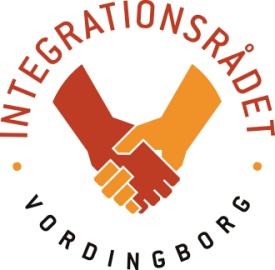 personlige fortællingerVordingborg Integrationsråd gentager succesen med endnu et arrangement mandag den 19. september 2022 kl. 19 til 21.00 i Bio Bernhard.Dialogforummet er for alle interesserede. 
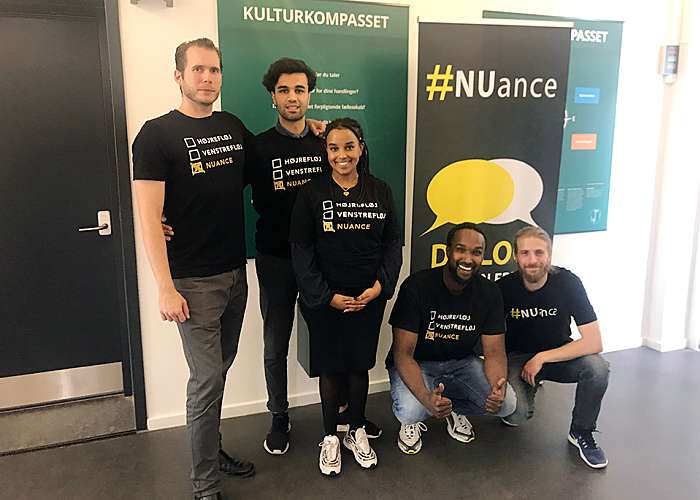 